EugenesiaEl estudio de cómo organizar la reproducción dentro de una población humana para aumentar la presencia de características heredables consideradas deseables. Desarrollada en gran medida por Sir Francis Galton como método para mejorar la raza humana, la eugenesia fue cada vez más desacreditada por considerarla poco científica y racialmente sesgada durante el siglo XX, especialmente tras la adopción de sus doctrinas por parte de los nazis para justificar su trato a los judíos, los discapacitados y otros grupos minoritarios.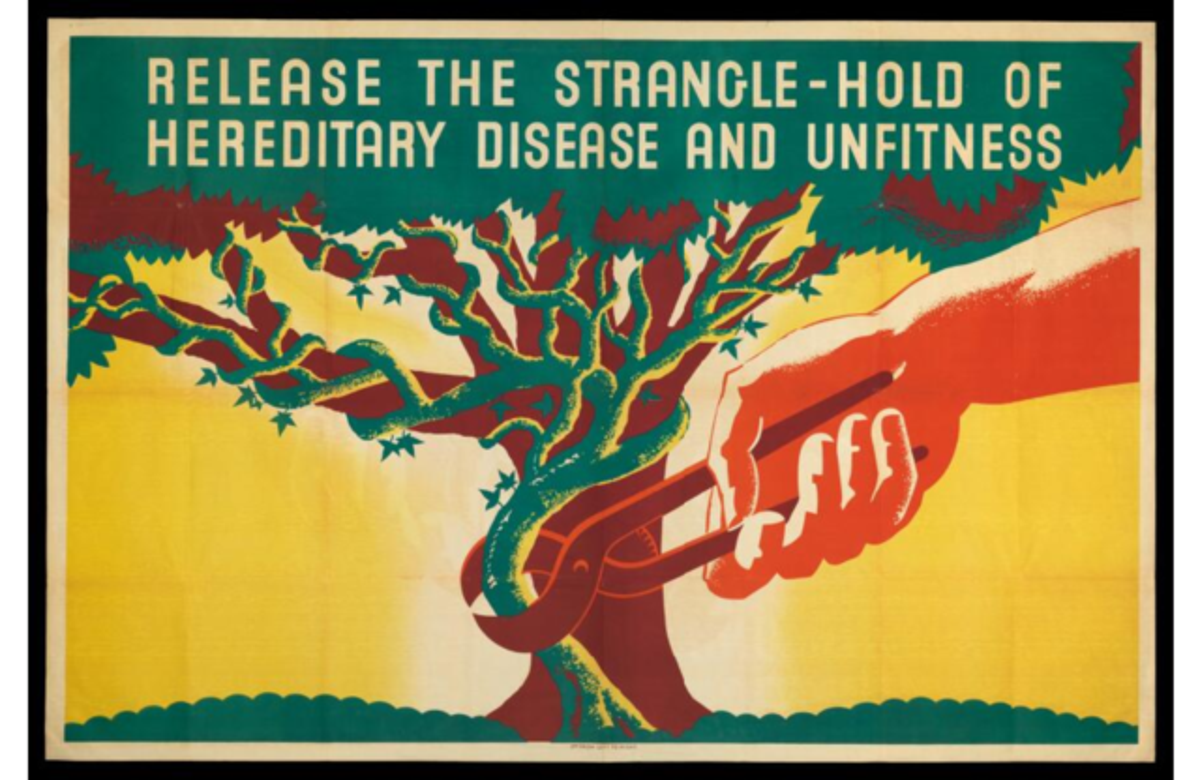 La eugenesia es un conjunto de creencias y prácticas cuyo objetivo es mejorar la calidad genética de una población humana, históricamente excluyendo a las personas y grupos considerados inferiores o promoviendo a los considerados superiores.[5] En los últimos años, el término ha experimentado un resurgimiento en los debates bioéticos sobre el uso de nuevas tecnologías como CRISPR y el cribado genético, con un acalorado debate sobre si estas tecnologías debieran llamarse eugenesia o no.[6]El concepto es anterior al término; Platón sugirió aplicar los principios de la cría selectiva a los seres humanos alrededor del año 400 a.C. Los primeros defensores de la eugenesia en el siglo XIX la consideraban una forma de mejorar grupos de personas. En el uso contemporáneo, el término eugenesia se asocia estrechamente con el racismo científico. Los bioéticos modernos que defienden la nueva eugenesia la caracterizan como una forma de mejorar los rasgos individuales, independientemente de la pertenencia a un grupo.